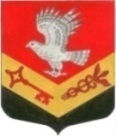 Муниципальное образование«ЗАНЕВСКОЕ   ГОРОДСКОЕ   ПОСЕЛЕНИЕ» Всеволожского муниципального района Ленинградской областиАДМИНИСТРАЦИЯ ПОСТАНОВЛЕНИЕ25.09.2017 г.										 № 609дер. ЗаневкаОб утверждении схемы дислокации дорожных знаков, расстановки светофоров и разметки автомобильных дорог в дер. Кудрово Всеволожского муниципального района Ленинградской области	В соответствии с пунктом 5 части 1 статьи 14 Федерального закона от 06.10.2003 № 131-ФЗ «Об общих принципах организации местного самоуправления в Российской Федерации», Федеральными законами от 08.11.2007 № 257-ФЗ «Об автомобильных дорогах и о дорожной деятельности в Российской Федерации и о внесении изменений в отдельные законодательные акты Российской Федерации», от10.12.1995 № 196-ФЗ «О безопасности дорожного движения», рассмотрев проект дислокации технических средств организации дорожного движения в дер. Кудрово, администрация муниципального образования «Заневское городское поселение» Всеволожского муниципального района Ленинградской области ПОСТАНОВЛЯЕТ: 	1. Утвердить схему дислокации дорожных знаков, расстановки светофоров и разметки автомобильных дорог в дер. Кудрово Всеволожского муниципального района Ленинградской области, согласно приложению.	2. Настоящее постановление вступает в силу со дня его официального опубликования.	3. Контроль за исполнением настоящего постановления оставляю за собой.Глава администрации 									А.В. Гердий